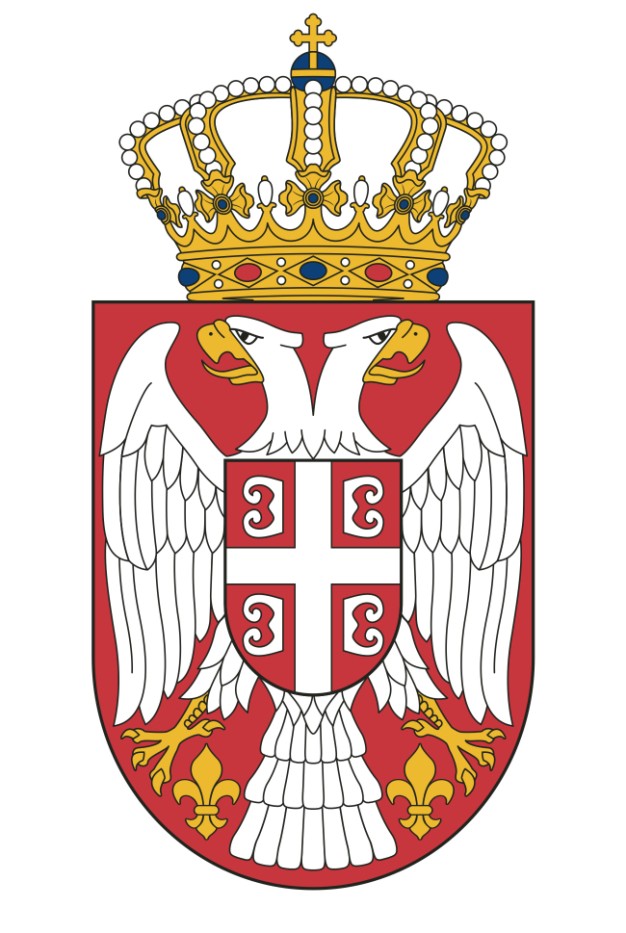           Република Србија         МИНИСТАРСТВО	 РУДАРСТВА И ЕНЕРГЕТИКЕ    Сектор за електроенергетикуОдељење за електроенергетску инспекцију                     БеоградБрој: ( уписује се број предмета)Датум:  ( уписује се датум када се спроводи инспекцијски надзор)                           РЕЗУЛТАТ НАДЗОРА У БОДОВИМАЦела контролна листа –  Могући укупан број  бодова : 101   (100%)Надзором УТВРЂЕН БРОЈ БОДОВА: _______ (          %)ПРИСУТНО ЛИЦЕ                                   М.П.                          ЕЛЕКТРОЕНЕРГЕТСКИ  ИНСПЕКТОР____________________                                                                __________________________КОНТРОЛНА ЛИСТА ЕЛЕКТРОЕНЕРГЕТСКИ ОБЈЕКТИ ЗА ПРОИЗВОДЊУ ЕЛЕКТРИЧНЕ ЕНЕРГИЈЕ КЛ-01-03/061. ИДЕНТИФИКАЦИОНИ ПОДАЦИНазив привредног субјекта   (привредног друштва или предузетника) Назив привредног субјекта   (привредног друштва или предузетника) __________________________________________________________________________________________________________________________________________________________________________________________________________________________________________________________________________________Број решења из АПР:Број лиценце за обављање енергетске делатности:Напомена: У случају да надзирани субјект није прибавио лиценцу  за обављањеенергетских делатности производње електричне енергије, комбиноване производње електричне и топлотне енергије, сматра се нерегистрованим субјектом и инспекцијски надзор се спроводи у складу са одредбама члана 33. Закона о инспекцијском надзору („Службени гласник РС”, број 36/15)Напомена: У случају да надзирани субјект није прибавио лиценцу  за обављањеенергетских делатности производње електричне енергије, комбиноване производње електричне и топлотне енергије, сматра се нерегистрованим субјектом и инспекцијски надзор се спроводи у складу са одредбама члана 33. Закона о инспекцијском надзору („Службени гласник РС”, број 36/15)Подаци о енергетском објектуПодаци о енергетском објектуПодаци о енергетском објектуНазив енергетског објектаНазив енергетског објектаОзнака/редни број          енергетског објектаОзнака/редни број          енергетског објектаЛокација      енергетског објектаМестоЛокација      енергетског објектаПоштански бројЛокација      енергетског објектаОпштинаИме и презиме запосленог(одговорног лица )Функција запосленог(одговорног лица)Телефон2. ДОЗВОЛЕ И ТЕХНИЧКА ДОКУМЕНТАЦИЈА2. ДОЗВОЛЕ И ТЕХНИЧКА ДОКУМЕНТАЦИЈАЕнергетска дозвола Да    Не Грађевинска дозвола (реконструкције, адаптације, санације, изградња нових објеката) Да    НеУпотребна дозвола Да    НеГлавни пројекати (навести списак уколико постоје) Да    Не Пројекти изведеног објекта (навести списак уколико постоје) Да    Не3. ТЕХНИЧКИ ПОДАЦИ О ОПРЕМИ 3. ТЕХНИЧКИ ПОДАЦИ О ОПРЕМИ Тип и произвођачУнети у записникФабрички бројУнети у записник4. ПРИМЕЊЕНИ ПРОПИСИ У СПРОВОЂЕЊУ ИНСПЕКЦИЈСКОГ НАДЗОРА ЗАКОН О ЕНЕРГЕТИЦИ (Службени гласник  РС, бр.145/14.)ЗАКОН О ИНСПЕКЦИЈСКОМ НАДЗОРУ (Службени гласник  РС, бр.36/15)ЗАКОН О ЕФИКАСНОМ КОРИШЋЕЊУ ЕНЕРГИЈЕ(Службени гласник  РС,бр.25/14.)ПРАВИЛНИК о лиценци за обављање енергетске делатности  и сертификацији; "Службени гласник РС", бр.87/2015ПРАВИЛНИК о стручном испиту за лица која обављају послове у објектима за производњу,  пренос и дистрибуцију електричне енергије; "Службени гласник РС", бр.39/2013ПРАВИЛНИК о техничким нормативима за уземљења електроенергетских постројења називног напона изнад 1000 V; "Службени лист СРЈ", бр. 61/1995ПРАВИЛНИК о техничким нормативима за електроенергетска постројења називног напона изнад 1000  V;"Службени  лист СФРЈ", бр. 4/1974 и 13/1978,"Службени лист СРЈ", бр. 61/1995ПРАВИЛНИК о техничким мерама за погон и одржавање електроенергетских постројења (Службени лист СФРЈ број 19/68)ПРАВИЛНИК о техничким нормативима за заштиту објеката од атмосферског пражњења; "Службени лист СРЈ" бр. 11/1996ТЕХНИЧКE ПРЕПОРУКА ЗЕП-А  ТП-32 Изолациони системи ротационих машинаТЕХНИЧКE ПРЕПОРУКА ЗЕП-А  ТП-34 Сигурносно напајање у хидроелектранамаТЕХНИЧКE ПРЕПОРУКА ЗЕП-А  ТП-35 Сигурносно напајање у термоелектранамаТЕХНИЧКE ПРЕПОРУКА ЗЕП-А  ТП-26 Изолациона уља за енергетске трансформа-торе5. ИЗВЕШТАЈИ О ИСПИТИВАЊУ 5. ИЗВЕШТАЈИ О ИСПИТИВАЊУ Испитивање изолационог система свих  генератора у року Да - 6    Не - 0    Делимично   - 2Изолациони систем свих генератора у потпуности задовољава Да - 8        Не – 0Делимично   - 4Мерење вибрација на агрегатима  Да - 2     Не - 0   Делимично    - 1Испитивање релејне заштите  у року   Да - 4     Не - 0   Делимично    - 2Релејна заштита  исправно функционише Да - 5     Не - 0   Делимично    - 2Испитивање система изолације енергетских трансформатора у року Да - 4    Не - 0    Делимично   - 2Резултати испитивања изолационих система енергетских трансформатора у потпуности задовољавају   Да - 4       Не - 0 Делимично    - 1Испитивање физичких, хемијских и електричних карактеристика трансформаторског уља у року Да - 2     Не - 0 Делимично    - 1Резултати испитивања ФХЕ карактеристика трансформаторског уља у потпуности задовољавају  Да - 3       Не - 0 Делимично    - 1Гаснохроматографска анализа трансформаторског уља у року Да - 2     Не - 0   Делимично    - 1Резултати Гаснохроматографске анализа трансформаторског уља у потпуности задовољавају Да - 4       Не - 0 Делимично    - 1Испитивање система уземљења  у року Да - 3          Не - 0 Систем уземљења у потпуности задовољава захтеве Правилника о техничким нормативима за уземљење постројења називног напона изнад 1000V, Сл.лист СРЈ, бр.61/95 Да - 5         Не – 0Делимично    - 2Испитивање  система громобранске заштите у року Да - 2       Не – 0Система громобранске заштите у потпуности задовољава захтеве Правилника о техничким прописима о громобранима, Сл.лист.СФРЈ бр. 13/68 Да - 3       Не - 0Делимично  - 1Термовизијска контрола  у року Да - 3       Не - 0Контролом нису утврђена топла места ( топла места отклоњена) Да - 3       Не - 0Месечна контрола акумулаторских батерија  Да - 1       Не - 0Испитивање капацитета акумулаторских батерија  Да - 3       Не - 0Контрола исправљача и инвертора  Да - 2       Не - 0Сервис дизел агрегата Да - 2       Не - 0Редовна проба дизел агрегата  Да - 2       Не - 0Испитивања  заштитне и изолационе опреме обавља се у року и сва опрема у исправном стању.  Да - 3       Не - 06. РЕМОНТИ И РЕВИЗИЈЕ6. РЕМОНТИ И РЕВИЗИЈЕДати на увид извештаји о извршеним планираним  ревизијама Да - 2        Не - 0Дати на увид извештаји о извршеним планираним ремонтима  Да - 4    Не - 0 Делимично  - 2У производњи није долазило до већих кварова и оштећења енергетске опреме у периоду између два прегледа. Да - 2        Не - 07. ПРОВЕРЕ ПОЗНАВАЊА ПРОПИСАНИХ МЕРА И УПУТСТАВА ЛИЦА КОЈИМА ЈЕ ПОВЕРЕНО РУКОВАЊЕ И ОДРЖАВАЊЕ УРЕЂАЈА И ПОСТРОЈЕЊА  7. ПРОВЕРЕ ПОЗНАВАЊА ПРОПИСАНИХ МЕРА И УПУТСТАВА ЛИЦА КОЈИМА ЈЕ ПОВЕРЕНО РУКОВАЊЕ И ОДРЖАВАЊЕ УРЕЂАЈА И ПОСТРОЈЕЊА  Извештаји о извршеним проверама  Да - 2    Не - 0Обављени лекарски прегледи запослених Да - 2    Не - 08. ВИЗУЕЛНИ ПРЕГЛЕД ЕНЕРГЕТСКОГ ОБЈЕКТА 8. ВИЗУЕЛНИ ПРЕГЛЕД ЕНЕРГЕТСКОГ ОБЈЕКТА Објекат  уредно обележен натписном таблом Да - 1    Не - 0 Ограда  објекта у исправном стању Да - 2    Не - 0Спољна и унутрашња расвета  објекта у исправном стању Да - 2    Не - 0Опрема неоштећена ( исправна) Да - 2    Не - 0Није уочено цурење/влажење, енергетских трансформатора, Да - 2    Не - 0Објекат и енергетска опрема затечена у чистом и уредном стању Да - 2    Не - 0Р.бр.Степен ризикаБрој бодова у надзору у %1.Незнатан96 - 1002.Низак91 - 953.Средњи85 - 904.Висок76 - 845.Критичан75 и мање